NATIONAL INSTITUTE OF ELECTONICS AND INFORMATION TECHNOLOGY (NIELIT)(Formerly DOEACC SOCIETY)APPLICATION FORM FOR REGISTRATION OF CCC/BCC & OTHER COURSESAHEED BHAGAT SINGH COMPUTER EDUCATION CENTERAn ISO 9001: 2008 Certified Institute 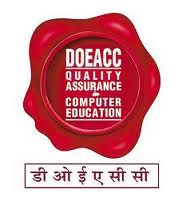 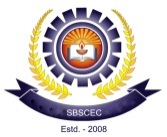 Address- G.T.Road Sujrai Near New Bus Stand Kurawali Dist Mainpuri U.P                                                             Fax No – 05672-244191 , Mob – 9719517142 ,                                                                          Email ID – sbscec@rediffmail.comWebsite – www.sbscec.comRegistration No ……………………………                                                     Batch Time ………………………………..              Applied For the Exam ………………………….. Date of Submission ……………………..  Total Fees ……………….Name : Father’s Name :Mother’s Name :Sex :	              Date of Birth :Highest Qualification Address City                                                                                        Postal Code State Student Mob no :Guardian No :Occupation :Category Student ID Registration Form Fees :                                        ID card Fees :Declaration : All the information given above are true to the best of my knowledge .Place :Date  :                                                                                                                                                                    Director Signature 